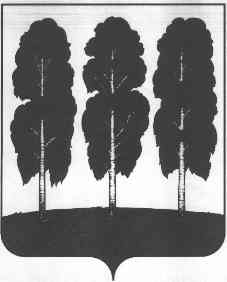 АДМИНИСТРАЦИЯ БЕРЕЗОВСКОГО РАЙОНАХАНТЫ-МАНСИЙСКОГО АВТОНОМНОГО ОКРУГА – ЮГРЫПОСТАНОВЛЕНИЕот 08.12.2017        				                   		                        № 1072пгт. БерезовоО внесении изменений в приложение    к постановлению администрации Березовского района от 02 декабря  2013 года № 1757 «О муниципальной программе «Социально-экономическое развитие коренных малочисленных народов Севера Березовского района на 2016-2018 годы»	В связи с решением Думы Березовского района  от 10 ноября 2017 года    № 200 «О внесении изменений в решение Думы Березовского района от 21 декабря 2016 года № 44 «О бюджете Березовского района на 2017 год и на плановый период  2018 и 2019 годов» и изменениями финансирования мероприятий муниципальной программы «Социально-экономическое развитие коренных малочисленных народов Севера Березовского района»:         1.  Внести в приложение к постановлению администрации Березовского района от 02 декабря 2013 года № 1757 «О муниципальной программе «Социально-экономическое развитие коренных малочисленных народов Севера Березовского района на 2016 – 2018 годы» следующие изменения:         1.1. в паспорте муниципальной программы:          - строку «Финансовое обеспечение, в том числе с распределением средств по источникам финансирования, по годам реализации муниципальной программы, подпрограммам» изложить в следующей редакции:«»;          1.2. приложение 2 к муниципальной программе «Социально-экономическое развитие коренных малочисленных народов Севера Березовского района  на 2016-2018 годы» изложить в следующей редакции согласно приложению к настоящему постановлению.  2. Опубликовать настоящее постановление в газете «Жизнь Югры» и разместить на официальном веб-сайте органов местного самоуправления Березовского района. 3. Настоящее постановление вступает в силу после его официального опубликования. И.о. главы района,заместитель главы района                                                                  С.Г. АнтоненковПриложение к постановлению администрации Березовского районаот 08.12.2017  № 1072Перечень основных мероприятий муниципальной программыФинансовое обеспечение, в том числе с распределением средств по источникам финансирования и по годам реализации муниципальной  программы, подпрограммам   Общий объем финансирования муниципальной программы на 2016 – 2018 годы составит 16 494,4 тыс. рублей, в том числе: за счет средств бюджета автономного округа – 16 194,4 тыс. рублей, из них: - 2016 год – 6 080,8 тыс. рублей;- 2017 год – 5 056,8 тыс. рублей;- 2018 год – 5 056,8 тыс. рублей.За счет средств бюджета Березовского района – 300,0 тыс. рублей, из них:- 2016 год – 100,0 тыс. рублей;- 2017 год – 100,0 тыс. рублей;- 2018 год – 100,0 тыс. рублей.Общий объем финансирования по подпрограмме 1 на 2016 – 2018 годы составит 16 194,4 тыс. рублей, в том числе:за счет средств бюджета автономного округа – 16 194,4 тыс. рублей, из них:- 2016 год – 6 080,8 тыс. рублей;- 2017 год – 5 056,8 тыс. рублей;- 2018 год – 5 056,8 тыс. рублей.Общий объем финансирования по подпрограмме 2 на 2016 – 2018 годы составит 300,0 тыс. рублей, в том числе:за счет средств бюджета Березовского района – 300,0 тыс. рублей, из них:- 2016 год – 100,0 тыс. рублей;- 2017 год – 100,0 тыс. рублей;- 2018 год – 100,0 тыс. рублей.Ежегодные  объемы финансирования программы за счет средств бюджетов: автономного округа, муниципального образования Березовский район определяются в соответствии с утвержденными бюджетами на соответствующий финансовый год. В ходе  реализации  муниципальной программы  ежегодные объемы финансирования мероприятий при необходимости подлежат корректировке. Номер основного мероприятияОсновное мероприятие муниципальной программы (связь мероприятий с показателями муниципальной программы)    Ответственный исполнитель/соисполнительИсточники финансированияФинансовые затраты на реализацию (тыс. руб.)Финансовые затраты на реализацию (тыс. руб.)Финансовые затраты на реализацию (тыс. руб.)Финансовые затраты на реализацию (тыс. руб.)Номер основного мероприятияОсновное мероприятие муниципальной программы (связь мероприятий с показателями муниципальной программы)    Ответственный исполнитель/соисполнительИсточники финансированиявсегов том числев том числев том числеНомер основного мероприятияОсновное мероприятие муниципальной программы (связь мероприятий с показателями муниципальной программы)    Ответственный исполнитель/соисполнительИсточники финансированиявсего20162017201812345678Цель: «Создание оптимальных условий для устойчивого экономического и социально-культурного развития коренных малочисленных народов Севера Березовского района на основе рационального природопользования, укрепления социально-экономического потенциала, сохранения исконной среды обитания, традиционной культуры и быта малочисленных народов Севера, совершенствования системы государственной поддержки»Цель: «Создание оптимальных условий для устойчивого экономического и социально-культурного развития коренных малочисленных народов Севера Березовского района на основе рационального природопользования, укрепления социально-экономического потенциала, сохранения исконной среды обитания, традиционной культуры и быта малочисленных народов Севера, совершенствования системы государственной поддержки»Цель: «Создание оптимальных условий для устойчивого экономического и социально-культурного развития коренных малочисленных народов Севера Березовского района на основе рационального природопользования, укрепления социально-экономического потенциала, сохранения исконной среды обитания, традиционной культуры и быта малочисленных народов Севера, совершенствования системы государственной поддержки»Цель: «Создание оптимальных условий для устойчивого экономического и социально-культурного развития коренных малочисленных народов Севера Березовского района на основе рационального природопользования, укрепления социально-экономического потенциала, сохранения исконной среды обитания, традиционной культуры и быта малочисленных народов Севера, совершенствования системы государственной поддержки»Цель: «Создание оптимальных условий для устойчивого экономического и социально-культурного развития коренных малочисленных народов Севера Березовского района на основе рационального природопользования, укрепления социально-экономического потенциала, сохранения исконной среды обитания, традиционной культуры и быта малочисленных народов Севера, совершенствования системы государственной поддержки»Цель: «Создание оптимальных условий для устойчивого экономического и социально-культурного развития коренных малочисленных народов Севера Березовского района на основе рационального природопользования, укрепления социально-экономического потенциала, сохранения исконной среды обитания, традиционной культуры и быта малочисленных народов Севера, совершенствования системы государственной поддержки»Цель: «Создание оптимальных условий для устойчивого экономического и социально-культурного развития коренных малочисленных народов Севера Березовского района на основе рационального природопользования, укрепления социально-экономического потенциала, сохранения исконной среды обитания, традиционной культуры и быта малочисленных народов Севера, совершенствования системы государственной поддержки»Цель: «Создание оптимальных условий для устойчивого экономического и социально-культурного развития коренных малочисленных народов Севера Березовского района на основе рационального природопользования, укрепления социально-экономического потенциала, сохранения исконной среды обитания, традиционной культуры и быта малочисленных народов Севера, совершенствования системы государственной поддержки»Подпрограмма I «Развитие и повышение уровня адаптации традиционного хозяйствования коренных малочисленных народов Севера к современным экономическим условиям, с учетом обеспечения защиты исконной среды обитания и традиционного образа жизни»Подпрограмма I «Развитие и повышение уровня адаптации традиционного хозяйствования коренных малочисленных народов Севера к современным экономическим условиям, с учетом обеспечения защиты исконной среды обитания и традиционного образа жизни»Подпрограмма I «Развитие и повышение уровня адаптации традиционного хозяйствования коренных малочисленных народов Севера к современным экономическим условиям, с учетом обеспечения защиты исконной среды обитания и традиционного образа жизни»Подпрограмма I «Развитие и повышение уровня адаптации традиционного хозяйствования коренных малочисленных народов Севера к современным экономическим условиям, с учетом обеспечения защиты исконной среды обитания и традиционного образа жизни»Подпрограмма I «Развитие и повышение уровня адаптации традиционного хозяйствования коренных малочисленных народов Севера к современным экономическим условиям, с учетом обеспечения защиты исконной среды обитания и традиционного образа жизни»Подпрограмма I «Развитие и повышение уровня адаптации традиционного хозяйствования коренных малочисленных народов Севера к современным экономическим условиям, с учетом обеспечения защиты исконной среды обитания и традиционного образа жизни»Подпрограмма I «Развитие и повышение уровня адаптации традиционного хозяйствования коренных малочисленных народов Севера к современным экономическим условиям, с учетом обеспечения защиты исконной среды обитания и традиционного образа жизни»Подпрограмма I «Развитие и повышение уровня адаптации традиционного хозяйствования коренных малочисленных народов Севера к современным экономическим условиям, с учетом обеспечения защиты исконной среды обитания и традиционного образа жизни»Задача 1 .  «Сохранение и развитие территорий традиционного природопользования и отраслей традиционного хозяйства, внедрение современной техники и технологий в традиционные отрасли экономики коренных малочисленных народов Севера Березовского района»Задача 1 .  «Сохранение и развитие территорий традиционного природопользования и отраслей традиционного хозяйства, внедрение современной техники и технологий в традиционные отрасли экономики коренных малочисленных народов Севера Березовского района»Задача 1 .  «Сохранение и развитие территорий традиционного природопользования и отраслей традиционного хозяйства, внедрение современной техники и технологий в традиционные отрасли экономики коренных малочисленных народов Севера Березовского района»Задача 1 .  «Сохранение и развитие территорий традиционного природопользования и отраслей традиционного хозяйства, внедрение современной техники и технологий в традиционные отрасли экономики коренных малочисленных народов Севера Березовского района»Задача 1 .  «Сохранение и развитие территорий традиционного природопользования и отраслей традиционного хозяйства, внедрение современной техники и технологий в традиционные отрасли экономики коренных малочисленных народов Севера Березовского района»Задача 1 .  «Сохранение и развитие территорий традиционного природопользования и отраслей традиционного хозяйства, внедрение современной техники и технологий в традиционные отрасли экономики коренных малочисленных народов Севера Березовского района»Задача 1 .  «Сохранение и развитие территорий традиционного природопользования и отраслей традиционного хозяйства, внедрение современной техники и технологий в традиционные отрасли экономики коренных малочисленных народов Севера Березовского района»Задача 1 .  «Сохранение и развитие территорий традиционного природопользования и отраслей традиционного хозяйства, внедрение современной техники и технологий в традиционные отрасли экономики коренных малочисленных народов Севера Березовского района»1.1.Государственная поддержка юридических и физических лиц из числа коренных малочисленных народов, ведущих традиционный образ жизни и осуществляющих традиционную хозяйственную деятельность (1,2,4,5)Администрация Березовского района (отдел по вопросам малочисленных народов Севера, природопользованию, сельскому хозяйству и экологии)всего16 194,46 080,85 056,85 056,8 1.1.Государственная поддержка юридических и физических лиц из числа коренных малочисленных народов, ведущих традиционный образ жизни и осуществляющих традиционную хозяйственную деятельность (1,2,4,5)Администрация Березовского района (отдел по вопросам малочисленных народов Севера, природопользованию, сельскому хозяйству и экологии)Бюджет автономного округа16 194,46 080,85 056,85 056,8 Государственная поддержка юридических и физических лиц из числа коренных малочисленных народов, ведущих традиционный образ жизни и осуществляющих традиционную хозяйственную деятельность (1,2,4,5)Администрация Березовского района (отдел по вопросам малочисленных народов Севера, природопользованию, сельскому хозяйству и экологии)Бюджет района0,00,00,00,0Итого по подпрограмме IИтого по подпрограмме IИтого по подпрограмме Iвсего16 194,46 080,85 056,85 056,8 Итого по подпрограмме IИтого по подпрограмме IИтого по подпрограмме IБюджет автономного округа16 194,46 080,85 056,8  5 056,8Итого по подпрограмме IИтого по подпрограмме IИтого по подпрограмме IБюджет района0,00,00,00,0Подпрограмма II «Содействие в  развитии традиционных  национальных ремесел и промыслов коренных малочисленных народов Севера»Подпрограмма II «Содействие в  развитии традиционных  национальных ремесел и промыслов коренных малочисленных народов Севера»Подпрограмма II «Содействие в  развитии традиционных  национальных ремесел и промыслов коренных малочисленных народов Севера»Подпрограмма II «Содействие в  развитии традиционных  национальных ремесел и промыслов коренных малочисленных народов Севера»Подпрограмма II «Содействие в  развитии традиционных  национальных ремесел и промыслов коренных малочисленных народов Севера»Подпрограмма II «Содействие в  развитии традиционных  национальных ремесел и промыслов коренных малочисленных народов Севера»Подпрограмма II «Содействие в  развитии традиционных  национальных ремесел и промыслов коренных малочисленных народов Севера»Подпрограмма II «Содействие в  развитии традиционных  национальных ремесел и промыслов коренных малочисленных народов Севера»Задача 1  «Сохранение, развитие и популяризация традиционного национального  ремесла  и промыслов коренных малочисленных народов Севера»Задача 1  «Сохранение, развитие и популяризация традиционного национального  ремесла  и промыслов коренных малочисленных народов Севера»Задача 1  «Сохранение, развитие и популяризация традиционного национального  ремесла  и промыслов коренных малочисленных народов Севера»Задача 1  «Сохранение, развитие и популяризация традиционного национального  ремесла  и промыслов коренных малочисленных народов Севера»Задача 1  «Сохранение, развитие и популяризация традиционного национального  ремесла  и промыслов коренных малочисленных народов Севера»Задача 1  «Сохранение, развитие и популяризация традиционного национального  ремесла  и промыслов коренных малочисленных народов Севера»Задача 1  «Сохранение, развитие и популяризация традиционного национального  ремесла  и промыслов коренных малочисленных народов Севера»Задача 1  «Сохранение, развитие и популяризация традиционного национального  ремесла  и промыслов коренных малочисленных народов Севера»2.1.Организация, проведение и участие в мероприятиях направленных на развитие национальных ремесел и промыслов(3,6)Администрация Березовского района (отдел по вопросам малочисленных народов Севера, природопользованию, сельскому хозяйству и экологии)всего300,0100,0100,0100,02.1.Организация, проведение и участие в мероприятиях направленных на развитие национальных ремесел и промыслов(3,6)Администрация Березовского района (отдел по вопросам малочисленных народов Севера, природопользованию, сельскому хозяйству и экологии)бюджет автономного округа0,00,00,00,02.1.Организация, проведение и участие в мероприятиях направленных на развитие национальных ремесел и промыслов(3,6)Администрация Березовского района (отдел по вопросам малочисленных народов Севера, природопользованию, сельскому хозяйству и экологии)Бюджет района300,0100,0100,0100,0Итого по подпрограмме IIИтого по подпрограмме IIИтого по подпрограмме IIвсего300,0100,0100,0100,0Итого по подпрограмме IIИтого по подпрограмме IIИтого по подпрограмме IIБюджет автономного округа0,00,00,00,0Итого по подпрограмме IIИтого по подпрограмме IIИтого по подпрограмме IIБюджет района100,0100,0100,0100,0Всего по муниципальной программе Всего по муниципальной программе Всего по муниципальной программе всего16 494,46 180,85 156,85 156,8Всего по муниципальной программе Всего по муниципальной программе Всего по муниципальной программе Бюджет автономного округа16 194,46 080,85 056,85 056,8Всего по муниципальной программе Всего по муниципальной программе Всего по муниципальной программе Бюджет района300,0100,0100,0100,0